ПРОТОКОЛпубличных слушаний в сельском поселении Курумочмуниципального района Волжский Самарской областиДата проведения публичных слушаний – с 16 сентября 2016 года по 16 ноября 2016 года.Место проведения публичных слушаний – 443545, Самарская область, Волжский район, село Курумоч, ул. Мира, д. 10.  Основание проведения публичных слушаний – Постановление главы сельского поселения Курумоч муниципального района Волжский Самарской области от 14 сентября 2016 г.  № 165 «О внесении изменений в Правила землепользования и застройки сельского поселения Курумоч муниципального района Волжский Самарской области», опубликованное в ежемесячном информационном вестнике сельского поселения Курумоч «Вести сельского поселения Курумоч» № 16 (136) от 16 сентября 2016 года.Вопрос, вынесенный на публичные слушания:Изменения в Карту градостроительного зонирования сельского поселения Курумоч муниципального района Волжский Самарской области (М 1:5000),  в Карту градостроительного зонирования сельского поселения Курумоч муниципального района Волжский Самарской области (М 1:25000)Изменение градостроительного зонирования земельного участка с кадастровым номером 63:17:2403019:1346, с зоны П2 «Коммунально-складская зона» на зону О1 «Зона делового, общественного и коммерческого назначения».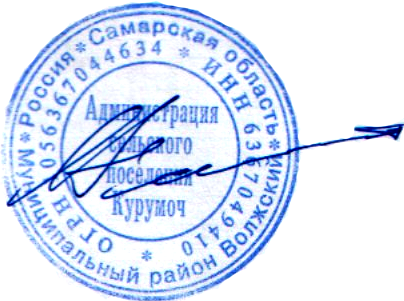 Подпись лица, ответственного за ведения протокола		____________________		Кулешевская Н.Ю.Подпись руководителя органа,уполномоченного на ведение публичных слушаний 		____ ________________		Катынский О.Л.Изменение градостроительного зонирования земельного участка с кадастровым номером 63:17:2403030:1, общей площадью 715 кв.м., расположенного по адресу: Самарская область, Волжский район, с.Курумоч, массив в районе фабричного гаража, левая сторона, участок №1, с зоны Ж7 «Зона садоводства и дачного хозяйства» на зону О3 «Зона обслуживания объектов, необходимых для осуществления производственной и предпринимательской деятельности».Изменение градостроительного зонирования земельных участков с кадастровыми номерами 63:17:2405001:280, 63:17:2405001:279, 63:17:2405001:278, 63:17:2405001:281, 63:17:2405001:274, расположенных по адресу: Самарская область, Волжский район, п. Власть Труда, (коттеджный поселок «Мастрюки»), с зоны О1 «Зона делового, общественного и коммерческого назначения» на зону Ж1 «Зона застройки индивидуальными жилыми домами».Изменение градостроительного зонирования земельного участка с кадастровым номером 63:17:2405001:286, расположенного по адресу: Самарская область, Волжский район, п. Власть Труда, (коттеджный поселок «Мастрюки»), с зоны Ж5 «Зона размещения объектов дошкольного и общего образования» на зону Ж1 «Зона застройки индивидуальными жилыми домами».Изменение градостроительного зонирования земельных участков с кадастровыми номерами 63:17:2403025:1445, 63:17:2403025:1446, расположенных по адресу: Самарская область, Волжский район, с. Курумоч, ул. Ново-Садовая, уч. №26 и №26-а, с зоны Ж1 «Зона застройки индивидуальными жилыми домами» на зону П1 «Производственная зона».Изменение градостроительного зонирования земельного участка с кадастровым номером 63:17:2403025:1371 и части территории площадью 2500кв.м., расположенных по адресу: Самарская область, Волжский район, с. Курумоч, уч. №10-а, с зоны Ж1 «Зона застройки индивидуальными жилыми домами» на зону П1 «Производственная зона».Подпись лица, ответственного за ведения протокола		____________________		Кулешевская Н.Ю.Подпись руководителя органа,уполномоченного на ведение публичных слушаний 		____ ________________		Катынский О.Л.Изменение градостроительного зонирования земельного участка с кадастровым номером 63:17:2403025:1347, расположенного по адресу: Самарская область, Волжский район, с. Курумоч, уч. №9-а, с зоны Ж1 «Зона застройки индивидуальными жилыми домами» на зону П1 «Производственная зона».Изменение градостроительного зонирования земельного участка с кадастровым номером 63:17:2402002:125, с зоны Сх1 «Зона сельскохозяйственных угодий» на зону Сх2 «Зона, занятая объектами сельскохозяйственного назначения».Изменение градостроительного зонирования земельных участков с кадастровыми номерами 63:17:2403025:1326, 63:17:2403025:1327, 63:17:2403025:1328, 63:17:2403025:1329, 63:17:2403025:1330,  63:17:2403025:1331, 63:17:2403025:1332, 63:17:2403025:1333, 63:17:2403025:1334, 63:17:2403025:1335, 63:17:2403025:1336, 63:17:2403025:1337, 63:17:2403025:1338, расположенных по адресу: Самарская область, Волжский район, с. Курумоч, участок б/н, с зоны Ж7 «Зона садоводства и дачного хозяйства» на зону П1 «Производственная зона».Изменение градостроительного зонирования земельного участка с кадастровым номером 63:17:2401005:1, расположенного по адресу: Самарская область, Волжский район, на землях АООТ птицефабрика «Жигулевская», с зоны Сх1 «Зона сельскохозяйственных угодий» на зону О1 «Зона делового, общественного и коммерческого назначения».Изменение градостроительного зонирования земельного участка с кадастровым номером 63:17:2403037:265, с зоны Сх1 «Зона сельскохозяйственных угодий» на зону Ж1 «Зона застройки индивидуальными жилыми домами». В протокол включены следующие письменные предложения и замечания от участников публичных слушаний:Вх. № ____________ от _____________ 2016гВх. № ____________ от _____________ 2016гВх. № ____________ от _____________ 2016гПодпись лица, ответственного за ведения протокола		____________________		Кулешевская Н.Ю.Подпись руководителя органа,уполномоченного на ведение публичных слушаний 		_______ _____________		Катынский О.Л.